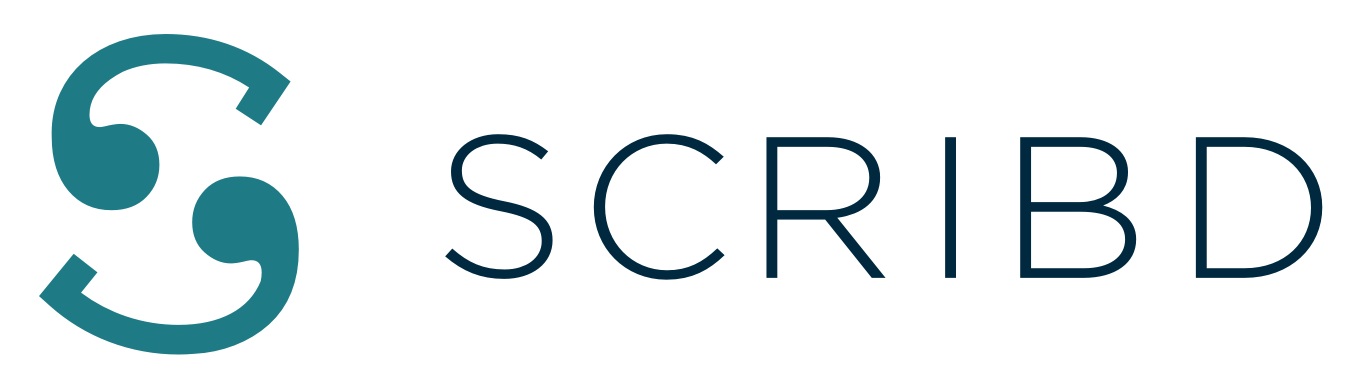 Los 21 títulos imprescindibles disponibles en Scribd para cerrar el 2021Concluye el año leyendo grandes historias con este poderoso maratón de libros. Ciudad de México, 26 de diciembre de 2021.-Es la parte final del 2021, una época que solemos aprovechar para reflexionar sobre lo que se ha hecho en el año. Leer mucho es siempre uno de los propósitos más importantes, pero a veces no se tiene tiempo libre ni presupuesto para conseguir los libros más deseados. Cuando te conviertes en un lector digital tienes la oportunidad de leer dónde y cómo tú quieras. Aumenta el hábito de lectura de una manera única: en Scribd encontrarás un sinfín de ebooks y audiolibros en muchas categorías, incluyendo la siguiente lista diseñada para explorar grandes historias entre diferentes géneros literarios.Lee y comparte con tus amigos estos 21 títulos imprescindibles antes de que acabe el 2021: 1.-El hombre en busca del sentido. Viktor Frankl documenta el poder de la resiliencia humana en medio de las atmósferas más nubladas. 2.-Hábitos atómicos. Aunque a veces toquemos fondo, lo único que hace falta para resurgir es la fuerza de voluntad.3.-Agilidad emocional. Cuando desarrollas esta habilidad, puedes adaptarte a cualquier escenario, así como dar pasos más firmes hacia la realización personal.4.-Hábitos para ser millonario. Brian Tracy comparte las tácticas y hábitos de las personas más exitosas en el rubro de las finanzas. 5.-El sutil arte de que te importe un carajo.  Una forma de aceptar tus limitaciones y fluir con una filosofía de vida muy peculiar (sin miramientos). 6.-La sombra del viento. Es la primera entrega de la saga del cementerio de libros olvidados escrita por Carlos Ruiz Zafón.7.-Uno siempre cambia al amor de su vida. El libro que compondrá los corazones rotos.8.-Quiérete mucho, maricón. Una lección de cómo vivir la homosexualidad con plenitud.9.- Arregla tu desmadre. Un sencillo manual para tener una mejor organización en tu vida.10.-El cuerpo lleva la cuenta. La importancia de la salud mental y la resiliencia ante el trauma.11.-Sira. Novela mágica escrita por María Dueñas con un mensaje de lucha en los momentos más difíciles.12.-La guía del caballero para el vicio y la virtud. Henry "Monty" Montague se embarcará en un viaje que le pondrá a prueba y cambiará su vida.13.-El cerebro del niño. Una guía magistral que mostrará cómo ayudar a los niños a desarrollar la inteligencia emocional.14.-Por qué dormimos. Un estudio a profundidad de los beneficios y el bienestar físico del descanso en los seres humanos.15.-Véndele a la mente, no a la gente. Si lo tuyo es vender, las “neuroventas” ayudarán al consumidor a elegir tu producto con menos esfuerzo.16.-Yoga. Más allá de una disciplina espiritual, Emmanuel Carrere narra la etapa más complicada de su existencia. 17.-Cómo hacer que te pasen cosas buenas. Muy útil para aprender a gestionar las emociones y desarrollar la asertividad.18.- El infinito en un junco. Junto con Irene Vallejo, recorre la historia de los libros en 30 siglos.19.- Klara y el sol. Una gran novela escrita por Kazuo Ishiguro que explora la esencia del ser humano.20.- Desierto Sonoro. Trata del largo viaje de una pareja en crisis desde Nueva York hasta Arizona. Te sorprenderá.21.-Fiesta en la madriguera.- El México que muchos escuchan, pero que pocos conocen. Abre tu mente a nuevas perspectivasLa lectura es una gran manera de ampliar tus conocimientos sobre diferentes temas, así que no te olvides de la lectura cuando hagas tus propósitos de Año Nuevo para 2022. Scribd puede ayudarte a conseguir tus objetivos de lectura, gracias a su amplia biblioteca digital repleta de los mejores ebooks, audiolibros , artículos de revistas y mucho más para reflexionar en 2021 y prepararte para el éxito en el nuevo año. Sin duda, abrirás un nuevo regalo cada día. ****Acerca de ScribdScribd es la suscripción de lectura que ofrece acceso a los mejores ebooks, audiolibros, artículos de revistas, documentos y mucho más. El catálogo de Scribd incluye más de un millón de títulos de ebooks y audiolibros premium, incluyendo más de 100.000 títulos en español.  Scribd está disponible a través de dispositivos iOS y Android, así como de navegadores web, y acoge a más de 100 millones de lectores en todo el mundo cada mes. Para más información, visita www.scribd.com y sigue a @ScribdMX en Instagram.Press contact:CONTACT						Rosa María Torres Another								(55) 5453 8277			rosa.torres@another.co	